Кроссворд по информатике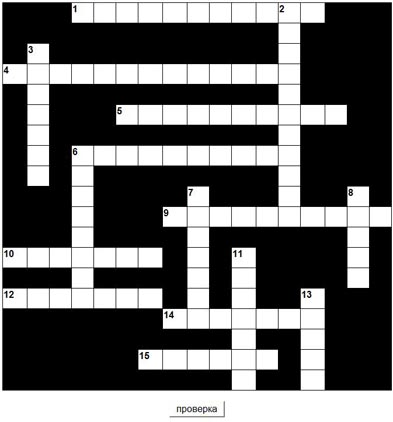  Вопросы к кроссворду:Гигантская всемирная компьютерная сеть.Средства управления и запуска программ в виде движущейся по экрану стрелки, копирующей движения вашей руки при работе с мышью. Переносной  компьютерИнструмент для заполнения части рисунка одним цветомМеню цветов. Устройство, предназначенное для вывода на бумагу информации. Программа-паразит Наука, изучающая способы передачи, хранения и обработки информации Программа Windows, предназначенная для выполнения вычислений Устройство ввода информации в память компьютера путем нажатия кнопок Туда помещаются файлы, которые ты удаляешь Оно зависит от того, в какой программе ты создал файл В неё ты можешь положить свои файлы Сколько свойств у информации Чтобы ты смог увидеть, что находится внутри файла, компьютеру нужен…Все сведения об окружающем мире Информация, соответствующая истине.ответы к кроссворду:Гигантская всемирная компьютерная сеть.- ИнтернетСредства управления и запуска программ в виде движущейся по экрану стрелки, копирующей движения вашей руки при работе с мышью. – курсорпереносной компьютер.- ноутбукИнструмент для заполнения части рисунка одним цветом.- заливкаМеню цветов. – палитраУстройство, предназначенное для вывода на бумагу информации. - принтерПрограмма-паразит – вирусНаука, изучающая способы передачи, хранения и обработки информации – информатикаПрограмма Windows, предназначенная для выполнения вычислений – калькуляторУстройство ввода информации в память компьютера путем нажатия кнопок – клавиатураТуда помещаются файлы, которые ты удаляешь – корзинаОно зависит от того, в какой программе ты создал файл – расширениеВ неё ты можешь положить свои файлы – папкаСколько свойств у информации – пятьЧтобы ты смог увидеть, что находится внутри файла, компьютеру нужен….- мониторВсе сведения об окружающем мире – информацияИнформация, соответствующая истине - достоверная.